
ВИШГОРОДСЬКА МІСЬКА РАДА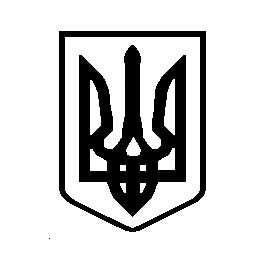 КИЇВСЬКОЇ ОБЛАСТІРОЗПОРЯДЖЕННЯ № 1572 грудня 2021 року                                                                                         м. ВишгородПро скликання чергового засідання виконавчого комітету Вишгородської міської ради VIІІ скликанняКеруючись п. 7 ч. 3 ст. 42 та ч. 2 ст. 52, ст. 53 Закону України «Про місцеве самоврядування в Україні», скликати чергове засідання виконавчого комітету Вишгородської міської ради VІІІ скликання:Призначити чергове засідання виконавчого комітету Вишгородської міської ради  16 грудня 2021 року о 1000 у малому залі засідань адмінбудинку, пл. Шевченка, 1 з наступним порядком денним:1. Про прийняття на квартирний облік при виконавчому комітеті Вишгородської міської ради.2. Про прийняття внутрішньо переміщених осіб на квартирний облік при виконавчому комітеті Вишгородської міської ради.3. Про прийняття на соціальний квартирний облік при виконавчому комітеті Вишгородської міської ради.4. Про зняття з квартирного обліку.5. Про зняття з обліку внутрішньо переміщених осіб.6. Про виключення з числа службових житлових приміщень.7. Про внесення змін до свідоцтва про права власності на житло.8. Про приватизацію державного житлового фонду.9. Про затвердження рішень житлово-побутової комісії військової частини 3027 щодо внесення змін та постановки на квартоблік.10. Про погодження затверджених списків військовослужбовців, які перебувають на квартирному обліку при військовій частині 3027.11. Про дозвіл на укладення договору дарування.12. Про відмову у наданні дозволу на реалізацію нерухомого майна.13. Про визначення способу участі батька у вихованні малолітньої дитини.14. Про затвердження висновку про недоцільність позбавлення батьківських прав.15. Про затвердження висновку служби у справах дітей та сімї Вишгородської міської ради про підтвердження місця проживання дитини, ***, ***  р.н., для її тимчасового виїзду за межі України.16. Про затвердження проєктно-кошторисної документації.17. Про надання дозволу на перепоховання.18. Про встановлення режимів роботи об’єктів торгівлі та сфери послуг.19. Про встановлення пріоритету на заявлене місце розміщення рекламного засобу у м. Вишгороді.20. Про продовження терміну дії дозволу на розміщення рекламного засобу у м. Вишгороді.21. Про надання дозволу на проведення благоустрою земельної ділянки.22. Про надання дозволу на встановлення малої архітектурної форми.23. Про погодження місця розташування тимчасової споруди.24. Про встановлення Вишгородському МКП «Водоканал» тарифів на централізоване водопостачання та централізоване водовідведення.25. Про погодження інвестиційної програми Вишгородського МКП «Водоканал» на 2022 рік.26. Про присвоєння адреси об’єктам нерухомого майна.27. Про присвоєння адреси об’єкту будівництва.28. Про переведення садового будинку у жилий будинок.29. Про погодження внесення змін до технічних умов на приєднання до централізованих систем водопостачання та водовідведення в м. Вишгороді.30. Про затвердження штатних розписів.31. Про умови оплати праці.32. Про передачу на баланс КП «Благоустрій – Вишгород» Вишгородської міської ради.33. Про затвердження штатного розпису управління соціального захисту населення Вишгородської міської ради.34. Про виділення коштів.		    2. Відділу організаційної роботи, внутрішньої політики та забезпечення роботи ради довести до відома членів виконавчого комітету інформацію про проведення чергового засідання виконавчого комітету.3. Контроль за виконанням даного розпорядження покласти на керуючого справами виконавчого комітету Василенко Н.П.Міський голова					                	Олексій МОМОТ